REMC 5 Advisory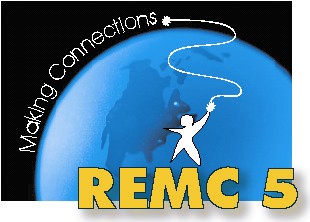 October 29, 2012Gratiot-Isabella RESD - IthacaAGENDAMorning – Professional Learning9:00 – 9:45	Edmodo 9:45 – 10:30	LiveBinders10:30 – 10:45	Break10:45 – 11:15	CAPspace11:15 – 12:00	Online assessments with DataDirector12:00 – 12:30 	Lunch and NetworkingAfternoon – Business Meeting12:30 – 12:40	Welcome and Introductions12:40 – 12:50	Moodle for our Advisory grouphttp://tinyurl.com/remc5ac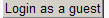 1:00 – 1:30	REMC Statewide ProjectsREMCAM Annual Report for 2011-2012Projects overviewMichigan Digital Learning Conference – November 15 & 16 at Macomb ISDMichigan Moodle Moot – January 10, 2013 at Clinton County RESA1:30 – 2:15	REMC Local Projects and InitiativesREMC 5 Draft Annual Report for 2012-2013MoodleUpgrade to 2.3 coming in the springTraining Nov. 2nd @ Winding Brook, Nov. 29th at CGRESDDE StreamingWebsite updated over the summerAdding StudentsREMC 5 Day of Discovery October 17th – possibly a repeat in the springVideoconferencingCAPspace and TWICEASK ProgramsRead Around the Planet2:15 – 2:30	Open sharing & discussionNext meeting: February 1 at Winding Brook
Professional Learning: Flipped Classroom with Steve Kelly and Zach Cresswell